Obrázek od Zdendy Kuřece z Motýlků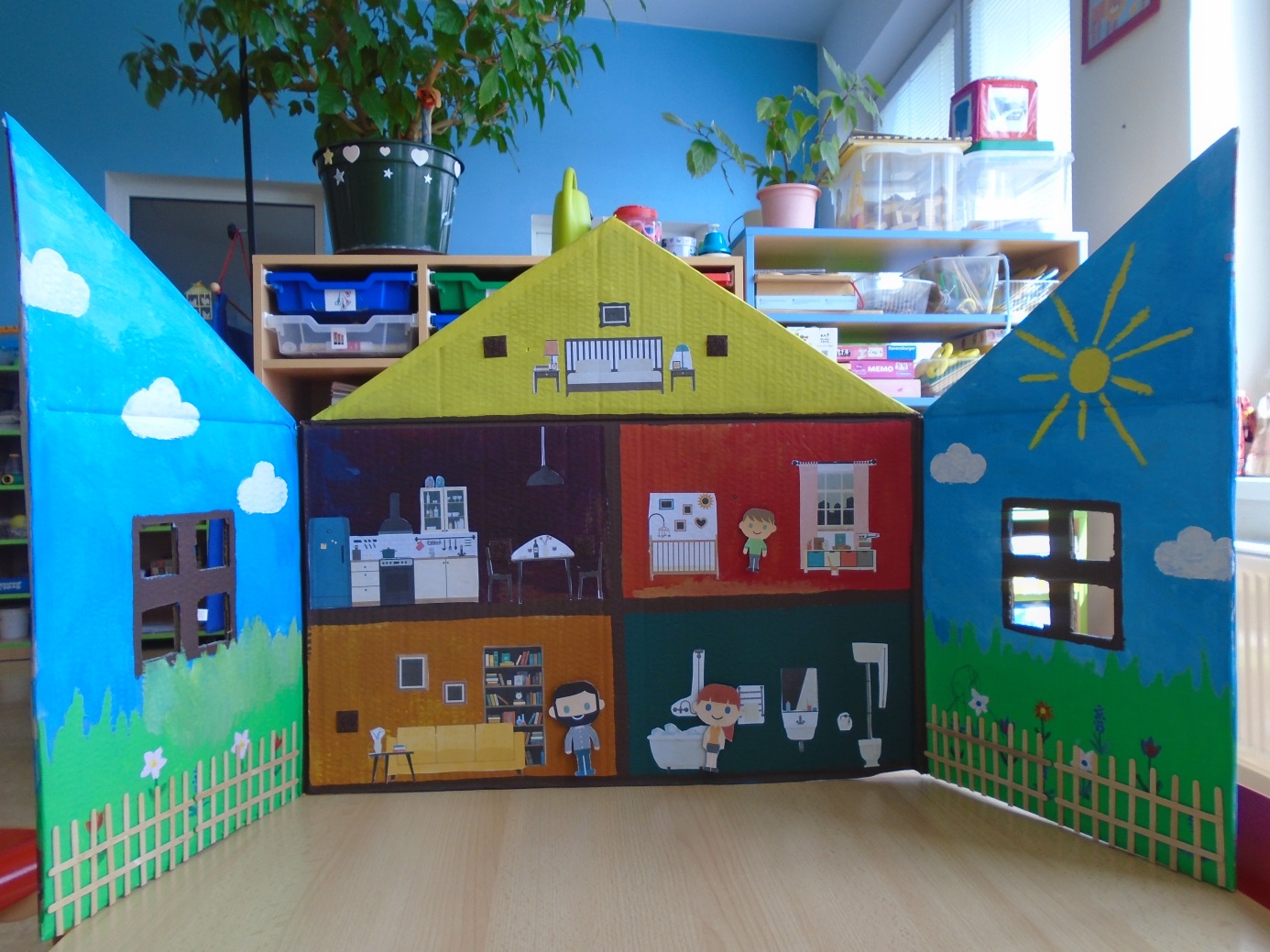 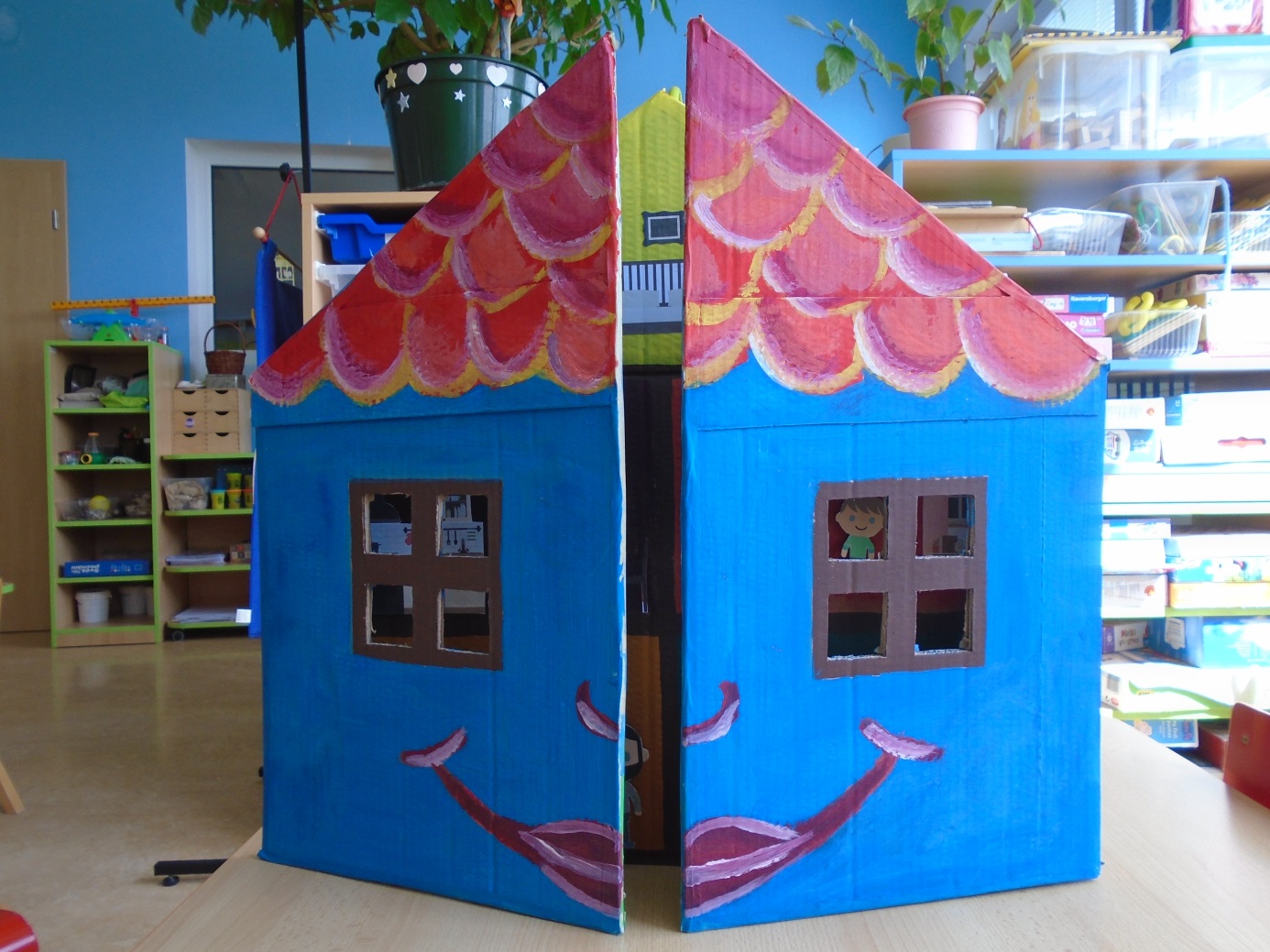 